      Irma Mitigailaitė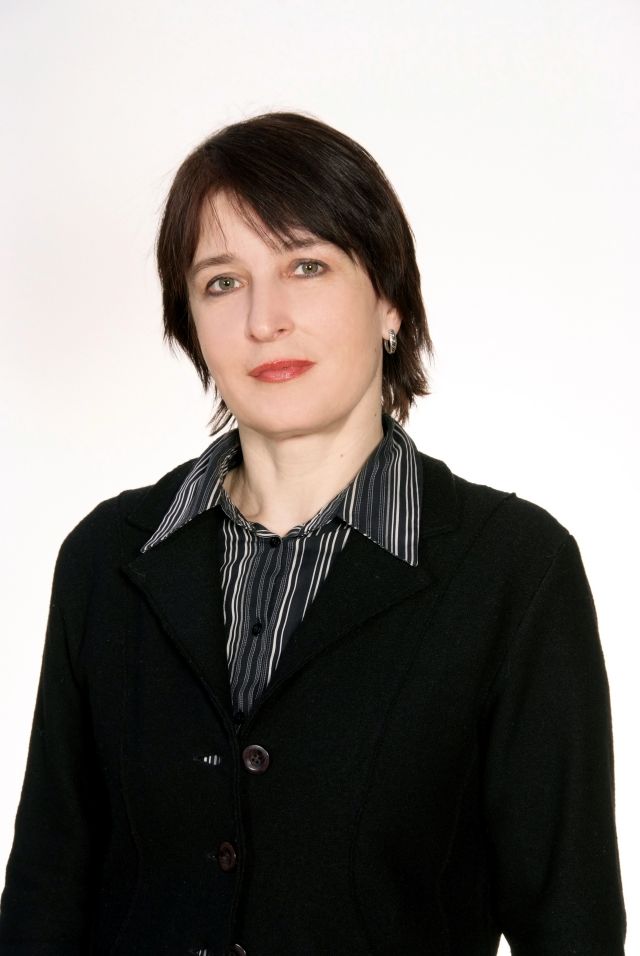 Išsilavinimas aukštasisDarbo patirtisPedagoginė veikla (įgyta pedagoginė/vadybinė kvalifikacijos kategorija, konsultanto statusas ir kt.)Pomėgiai, interesaiKelionės, menas, kultūriniai renginiai.Baigimo data1990Įstaigos pavadinimas Šiaulių universitetasĮgyta specialybė, mokslinis laipsnisBraižyba,dailė,technologijos.Data1991-2001m.2001-2011m.Įstaigos pavadinimasPanevėžio,,Ąžuolo‘‘ vid.m-klaVelžio gimnazija  PareigosmokytojamokytojaData1991-2006m.2006-2011m.Veiklos sritis, kvalifikacijos kategorijaVyr.dailės-tecnologijų mokytojaDailės mokytoja metodininkė